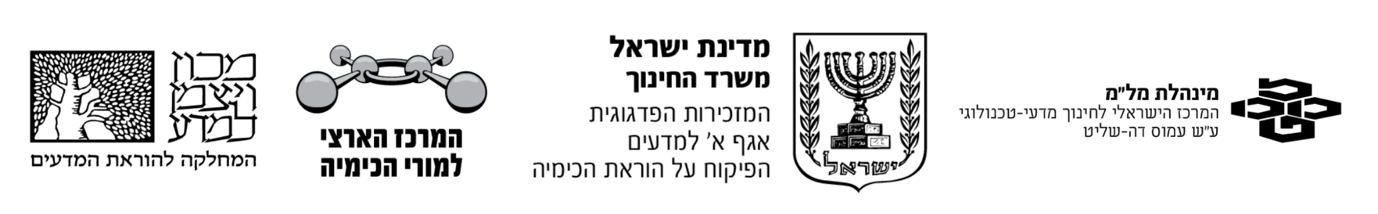 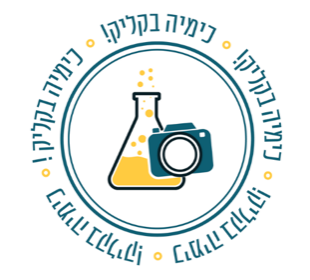 مؤشر تقييم العرض الشفوي – 2022/2023اسم الحاكِم/ة:موضوع الوظيفة:أسماء الطُّلاب:اسم المُعلّم/ة:الصّفّ:اسم المدرسة والبلدة:تقييم عامّ بالكلمات واقتراحات للتحسين: المقياسالوزن النسبيّمعايير التقييمالنسبةالتقييمالمعرفة العلميّة35%استعمال لُغة علميّة دقيقة وصحيحة 20%المعرفة العلميّة35%عَرض الدافعيّة لاختيار موضوع الصّورة الفوتوغرافيّة / الكولاج15%العلاقة مع الكيمياء15%الطُّلاب يفهمون ويعرضون جيِّدًا العلاقة بين موضوع وظيفتهِم والكيمياء في الحياة اليوميّة و/ أو الصِّناعة15%جَوْدة العرض30%العَرض مبني بطريقة مُنظّمة ومنطقيّة 10%جَوْدة العرض30%يتمّ تقديم العرض بطريقة شيِّقة / أصليّة / إبداعيّة 10%جَوْدة العرض30%إذا كان العمل مشترك: من الواضح أن هنالك تعاونًا جيدًا بين الطُّلاب المُقدّمين إذا كان العمل شخصيّ: يعرِض الطالب عمله بشكل مُتواصل ومُنظّم  5%جَوْدة العرض30%يتقيّد الطُّلاب بالجدول الزّمنيّ المُعطى للعرض (حتّى 5 دقائق للعرض) 5%إجابات لأسئلة الحُكّام20%الطُّلاب يُجيبون إجابات صحيحة ودقيقة عن أسئلة الحُكّام / الزُّملاء، من ناحية الجوانب الكيميائيّة وأيضًا بالجوانب التطبيقيّة في الحياة اليوميّة والصِّناعة 20%المجموع الكُلّيّ100%